Óraterv A pedagógus neve:	Varga-Umbrich KárolyMűveltségi terület:	Ember és természetTantárgy:		FizikaOsztály: 		10.Az óra témája: 	Az egyesített gáztörvény és az ideális gáz állapotegyenlete a gáztörvények alapján.Fejlesztési szint, tudásszint megnevezése: Közép- és emelt szint általános tanrendű gimnáziumi osztály számáraAz óra didaktikai feladatai: A modell szerepe a tudományos megismerés folyamatában, szemléltetés, aktivitás és motiváció fejlesztése.Tantárgyi kapcsolatok: Kémia, földrajz, matematika.Felhasznált források: Dégen Csaba – Poda László – Urbán János 2015. Fizika 10. Oktatáskutató és Fejlesztő Intézet, Budapest.					Négyjegyű függvénytáblázat				Internetről elérhető animációk, videókDátum: 2018. június 15.Az óra céljai: Az egyesített gáztörvény és az ideális gáz állapotegyenletének felírása az előző órákon megismert állapotváltozások alapján.Az óra célja összefoglalni az előző órákon megismert állapotváltozások törvényeit. A három állapotváltozás törvényének megfogalmazásához kísérleti úton, mérésekkel jutottunk. Az állapotváltozásokban a három gázjellemző (nyomás, térfogat és hőmérséklet) kapcsolatát úgy vizsgáltuk, hogy egyszerűsítettük a megfigyelésben lévő gázt azáltal, hogy az egyik mennyiséget állandónak tartottuk. Most arra vagyunk kíváncsiak, hogy milyen törvény szerint lehet összekapcsolni a gáz kezdeti és végállapotát, ha mind a három mennyiség változik. Az óra céljai: Az egyesített gáztörvény és az ideális gáz állapotegyenletének felírása az előző órákon megismert állapotváltozások alapján.Az óra célja összefoglalni az előző órákon megismert állapotváltozások törvényeit. A három állapotváltozás törvényének megfogalmazásához kísérleti úton, mérésekkel jutottunk. Az állapotváltozásokban a három gázjellemző (nyomás, térfogat és hőmérséklet) kapcsolatát úgy vizsgáltuk, hogy egyszerűsítettük a megfigyelésben lévő gázt azáltal, hogy az egyik mennyiséget állandónak tartottuk. Most arra vagyunk kíváncsiak, hogy milyen törvény szerint lehet összekapcsolni a gáz kezdeti és végállapotát, ha mind a három mennyiség változik. Az óra céljai: Az egyesített gáztörvény és az ideális gáz állapotegyenletének felírása az előző órákon megismert állapotváltozások alapján.Az óra célja összefoglalni az előző órákon megismert állapotváltozások törvényeit. A három állapotváltozás törvényének megfogalmazásához kísérleti úton, mérésekkel jutottunk. Az állapotváltozásokban a három gázjellemző (nyomás, térfogat és hőmérséklet) kapcsolatát úgy vizsgáltuk, hogy egyszerűsítettük a megfigyelésben lévő gázt azáltal, hogy az egyik mennyiséget állandónak tartottuk. Most arra vagyunk kíváncsiak, hogy milyen törvény szerint lehet összekapcsolni a gáz kezdeti és végállapotát, ha mind a három mennyiség változik. Az óra céljai: Az egyesített gáztörvény és az ideális gáz állapotegyenletének felírása az előző órákon megismert állapotváltozások alapján.Az óra célja összefoglalni az előző órákon megismert állapotváltozások törvényeit. A három állapotváltozás törvényének megfogalmazásához kísérleti úton, mérésekkel jutottunk. Az állapotváltozásokban a három gázjellemző (nyomás, térfogat és hőmérséklet) kapcsolatát úgy vizsgáltuk, hogy egyszerűsítettük a megfigyelésben lévő gázt azáltal, hogy az egyik mennyiséget állandónak tartottuk. Most arra vagyunk kíváncsiak, hogy milyen törvény szerint lehet összekapcsolni a gáz kezdeti és végállapotát, ha mind a három mennyiség változik. Az óra céljai: Az egyesített gáztörvény és az ideális gáz állapotegyenletének felírása az előző órákon megismert állapotváltozások alapján.Az óra célja összefoglalni az előző órákon megismert állapotváltozások törvényeit. A három állapotváltozás törvényének megfogalmazásához kísérleti úton, mérésekkel jutottunk. Az állapotváltozásokban a három gázjellemző (nyomás, térfogat és hőmérséklet) kapcsolatát úgy vizsgáltuk, hogy egyszerűsítettük a megfigyelésben lévő gázt azáltal, hogy az egyik mennyiséget állandónak tartottuk. Most arra vagyunk kíváncsiak, hogy milyen törvény szerint lehet összekapcsolni a gáz kezdeti és végállapotát, ha mind a három mennyiség változik. Az óra céljai: Az egyesített gáztörvény és az ideális gáz állapotegyenletének felírása az előző órákon megismert állapotváltozások alapján.Az óra célja összefoglalni az előző órákon megismert állapotváltozások törvényeit. A három állapotváltozás törvényének megfogalmazásához kísérleti úton, mérésekkel jutottunk. Az állapotváltozásokban a három gázjellemző (nyomás, térfogat és hőmérséklet) kapcsolatát úgy vizsgáltuk, hogy egyszerűsítettük a megfigyelésben lévő gázt azáltal, hogy az egyik mennyiséget állandónak tartottuk. Most arra vagyunk kíváncsiak, hogy milyen törvény szerint lehet összekapcsolni a gáz kezdeti és végállapotát, ha mind a három mennyiség változik. Az óra céljai: Az egyesített gáztörvény és az ideális gáz állapotegyenletének felírása az előző órákon megismert állapotváltozások alapján.Az óra célja összefoglalni az előző órákon megismert állapotváltozások törvényeit. A három állapotváltozás törvényének megfogalmazásához kísérleti úton, mérésekkel jutottunk. Az állapotváltozásokban a három gázjellemző (nyomás, térfogat és hőmérséklet) kapcsolatát úgy vizsgáltuk, hogy egyszerűsítettük a megfigyelésben lévő gázt azáltal, hogy az egyik mennyiséget állandónak tartottuk. Most arra vagyunk kíváncsiak, hogy milyen törvény szerint lehet összekapcsolni a gáz kezdeti és végállapotát, ha mind a három mennyiség változik. IdőSzakaszok és célokTanulói tevékenységekTanári tevékenységekMunkaforma/MódszerTananyagok/EszközökMegjegyzések2 percRáhangolódásElőkészítik a könyveiket, füzeteiket.Hiányzók beírásaErlenmeyer-lombik, 
főtt tojás.A kísérlet gyorsan elvégezhető egy jól égő papírdarabbal. Nem tart sokáig, gyakorlatilag csak azt kell kivárni, amíg a papír pár másodperc alatt elég.Hogyan lehet a főtt tojást betenni a lombikba?Ha ez már szerepelt az előző órákon, akkor egy hasonló kísérlet.5 percKapcsolatok teremtése;
az előző órákon tanult állapotváltozáok felidézése.A diákok jelentkezéssel vagy kijelöléssel idézik fel az állapotváltozások neveit és a törvényeket, 
és felírják őket a füzetükbe.Kérdez:Milyen állapotváltozásokról tanultunk?Vetít, bemutat:
prezentáció segítségével egymás után kivetíti a három állapotváltozás nevét és a hozzájuk tartozó törvényeket.Frontális munkaProjektor,
laptop,
interaktív tábla,
prezentáció4 percMeglévő ismeretek aktiválása,V–T és p–T diagramok felrajzolásaKövetik a magyarázatot,
és megpróbálják felrajzolni a diagramokat egymással megbeszélve.Kérdez:
Hogy néznek ki ezek az állapotváltozások (V–T és p–T)?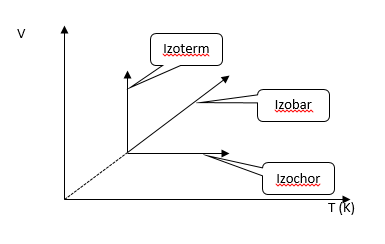 Pármunka;
ellenőrzik a munkájukat a kivetített diagramok alapján.Tanári;
Power Point-prezentáció.Az állapotváltozás diagramjának megbeszélése.2 percMilyen lehet a p–V diagramon a három állapotváltozás?Padtársukkal megvitatva felrajzolják a megfelelő diagramokat a füzetbe.Kérdez:
Hogy néznek ki ezek az állapotváltozások p–V diagramon?Ellenőriz, segít, magyaráz.Pármunka2 percA p–V diagramok felrajzolásaKövetik a tanár magyarázatát,
és rajzolnak a füzetbe.Felír: felrajzolja a három diagramot.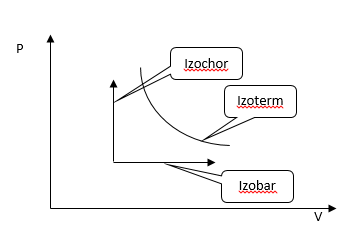 A kijelölt diák rajzol a táblára.Prezentáció,
projektorSzorgalmi feladat:

Kérem kitölteni a táblázatot és a kapott értékek segítségével megrajzolni a körfolyamatot a másik két diagramon is.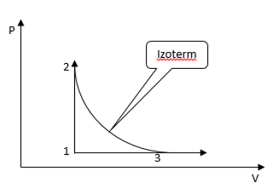 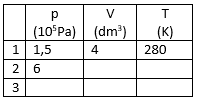 5percA témához kapcsolódó eddigi ismeretekre történő egyéni reflektálás/a tesztelésük.Mindenki önállóan dolgozik az alkalmazással a mobiltelefonján vagy a füzetébe: 
a diákok a megjelenő képen összepárosítják a diagramok elnevezéseit és a megfelelő matematikai összefüggéseket.Ismerteti a feladatot.Egyéni munka, ha mindenkinek van gépe, 
ha nincs mindenkinek, akkor egyéni munka a füzetben, 
majd egy kijelölt diák bemutatja a megoldását a kivetített applikáción.A tankocka neve:Állapotváltozások diagramja,
típusa: párosító
https://learningapps.org/display?v=pw2d8c97c18Párosító Learning Apps használata.3 percÁltalános állapotváltozásÖtletbörzeKérdez:Vajon milyen lehet az összefüggés a p, V és T között?Biztos, hogy van ilyen kapcsolat?Hogy nézhet ki matematikailag?Hogy néz ki egy ilyen változás a P–V diagramon?Frontális TáblaElvárás, hogy sajátos esetben visszakapjuk az egyszerűbb változások törvényeit.1 percAz általános állapotváltozás törvényének közös megfogalmazásaÉrvelnek, 
követik a magyarázatot,
és reagálnak a társaik ötletére.Magyaráz, kérdez:Visszavezethető-e ez az állapotváltozás az eddig tanult egyszerűbb állapotváltozásokra?Frontális kérdésekTábla7 percA 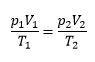 összefüggés levezetéseElkészítik a rajzot a füzetben, majd számolnak.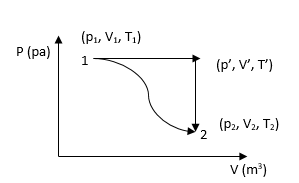 Egy jelentkező diák a táblánál önállóan számol a kapott útmutatásoknak megfelelően.Támogat,
ötletet és segítséget ad.Keressük meg a tanult diagramokat ezt a kapcsolatot használva.Vegyük észre, hogy bármely két állapotot összeköthetünk két ismert állapotváltozás egymás utáni alkalmazásával (izobár, majd izochor).
A táblára ír: felrajzolja a táblára a p–V diagram segítségével ezt az állapotváltozást,
és megkéri, hogy a tanult két törvényt használva keressék meg a kapcsolatot a kezdeti és a végső állapotjelzők között. Egyéni munkaTáblaBármely állapotból átmehetünk egy tetszőleges, új állapotba egy izochor és egy izobár állapotváltozással.Szorgalmi feladat lehet ugyanez, csak másik sorrendben.3 percAnnak belátása, hogy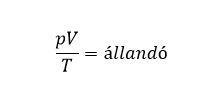 Segít, kérdez:Tehát ez azt jelenti, hogy itt ez a kifejezés állandó?Frontális kérdésekTábla3 percAz állandó kiszámítása 1 mól gázra, az R pontos értékének felírása, mértékegységének megadásaA füzetben számolnak, egy diák pedig a táblánál.
Az eredményeket összehasonlítjuk.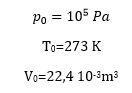 Kérdez:Kiszámítható ennek az állandónak az értéke?Független lehet a gáz mennyiségétől?Mennyi lenne ez az állandó 1 mól gázmennyiség esetén?Önálló munkaTábla,
számológép2 perc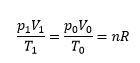 Kiszámolják az egyetemes gázállandó értékét.R = 8,314Magyaráz, rávezet:annak belátása, hogy ez az összefüggés már több, mint egy állapotváltozást leíró képlet: állapotegyenlet.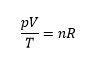 Önálló munka,
egymás ellenőrzése Tábla,
számológép5 percÖsszefoglaló teszt az órán tanultakrólA tanulók a megismert állapotváltozásoknak megfelelően csoportosítják a megjelenő állításokat, diagramokat, matematikai képleteket.Kérdez, irányít:a feladat az, hogy a megismert állapotváltozásoknak megfelelően csoportosítják a megjelenő állításokat, diagramokat, matematikai képleteket.Egyéni munka, 
diákok önállóan vagy egy kijelölt segítővel közösen oldják meg a feladatot. Tankocka neve:Állapotváltozásokra vonatkozó megállapítások,
típusa: csoportba rendezés
https://learningapps.org/display?v=pw41x31k518Egy csoportosító Learning Apps használata.Olyan kérdések jelennek, meg, amelyek a három tanult állapotváltozásra, illetve az általános állapotváltozásra vonatkoznak. Tehát négy csoportba kell őket rendezni.1 percÓra végi összegzés,
reflexiókVálaszolnak a tanár kérdéseireKérdez:Mit állapítottunk meg?Mi az állapotegyenlet?Mennyivel több az állapotegyenlet az általános állapotváltozásnál?Frontális munkaHázi feladat kijelölése